LEVANTANDO LA MIRADA. ¿COMO RETORMAR EL CRECIMIENTO SOSTENIDO?Vittorio CorboEconomía y Negocios 22  de Agosto 2021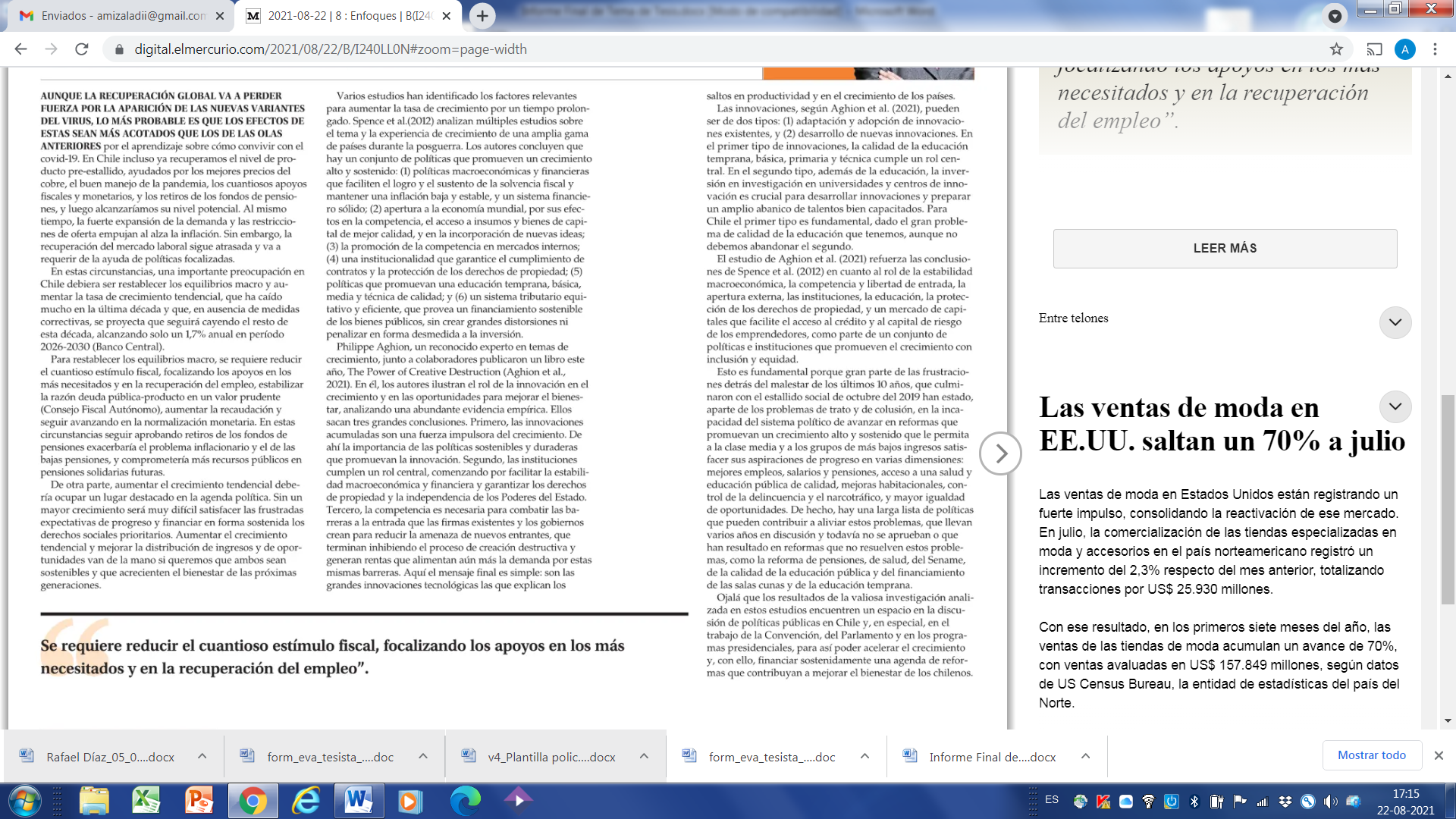 